от «27» 12 2019 г.							                               № 1636О заключении концессионного соглашения на условиях, содержащихся в предложении о заключении концессионного соглашенияВ соответствии с п. 4 и п.4.1 ч.1 ст. 14 Федерального закона от 06.10.2003     № 131-ФЗ «Об общих принципах организации местного самоуправления в Российской Федерации», ст. 37 Федерального закона от 21.07.2005 № 115-ФЗ «О концессионных соглашениях», в связи с отсутствием заявок от иных лиц о готовности к участию в конкурсе на заключение концессионного соглашения на условиях, предусмотренных в предложении о заключении концессионного соглашения, поступившего от общества с ограниченной ответственностью «Предприятие тепловодоснабжения» (далее – ООО «ПТВС») предложения от 25.10.2019 о заключении концессионного соглашения с лицом, выступающим с инициативой заключения концессионного соглашения, принимая во внимание письмо Государственного комитета по ценовой политике Республики Саха (Якутия) от 08.11.2019 № 23/03т-2891, руководствуясь Уставом муниципального образования «Город Мирный» Мирнинского района Республики Саха (Якутия), городская Администрация постановляет:1. Заключить с ООО «ПТВС» концессионное соглашение на условиях, содержащихся в предложении о заключении концессионного соглашения с лицом, выступившим с инициативой заключения концессионного соглашения, в отношении объектов водоснабжения и водоотведения, находящихся в собственности муниципального образования «Город Мирный» Мирнинского района Республики Саха (Якутия). 2. Управлению имущественных отношений (Татаринов П.Н.):2.1. В течение пяти рабочих дней после принятия настоящего Постановления направить в адрес концессионера и Правительства Республики Саха (Якутия) проект концессионного соглашения.2.2. Установить срок для подписания концессионного соглашения не позднее 27.01.2020 г.2.3. Установить в отношении концессионера требования, предусмотренные ч.4.11. ст.37 Федерального закона от 21.07.2005 №115-ФЗ «О концессионных соглашениях».Опубликовать настоящее Постановление в порядке, установленном Уставом МО «Город Мирный».Контроль исполнения настоящего Постановления оставляю за собой.Глава города                    	                К.Н. АнтоновАДМИНИСТРАЦИЯМУНИЦИПАЛЬНОГО ОБРАЗОВАНИЯ«Город Мирный»МИРНИНСКОГО РАЙОНАПОСТАНОВЛЕНИЕ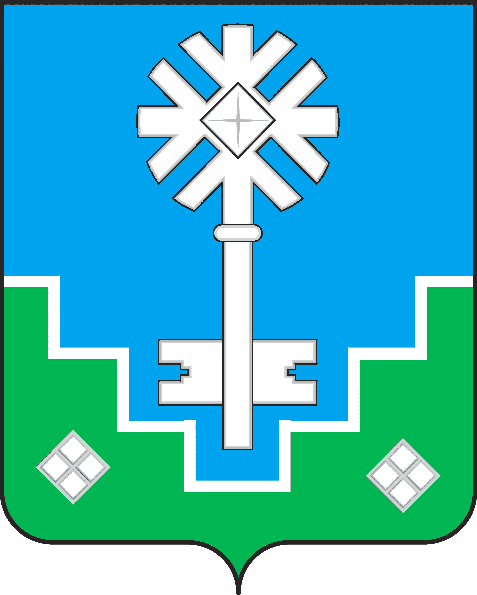 МИИРИНЭЙ ОРОЙУОНУН«Мииринэй куорат»МУНИЦИПАЛЬНАЙ ТЭРИЛЛИИ ДЬАhАЛТАТАУУРААХ